ПОЯСНЮВАЛЬНА ЗАПИСКА№ ПЗН-65941 від 03.05.2024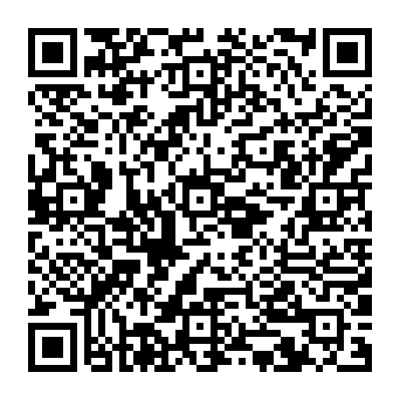 до проєкту рішення Київської міської ради: Про передачу громадянці Зінченко Юлії Павлівні у приватну власність земельної ділянки для будівництва і обслуговування житлового будинку, господарських будівель і споруд (присадибна ділянка) у пров. Шевченка, 8А у Солом'янському районі міста КиєваФізична особа:2. Відомості про земельну ділянку (кадастровий № 8000000000:72:534:0037)Обґрунтування прийняття рішення.Відповідно до Земельного кодексу України та Порядку набуття прав на землю із земель комунальної власності у місті Києві, затвердженого рішенням Київської міської ради                           від 20.04.2017 № 241/2463, Департаментом земельних ресурсів виконавчого органу Київської міської ради (Київської міської державної адміністрації) розроблено проєкт рішення Київської міської ради.Мета прийняття рішення.Метою прийняття рішення є забезпечення реалізації встановленого Земельним кодексом України права особи на оформлення права власності на землю.Особливі характеристики ділянки.Стан нормативно-правової бази у даній сфері правового регулювання.Загальні засади та порядок передачі земельних ділянок у власність зацікавленим особам визначено Земельним кодексом України та Порядком набуття прав на землю із земель комунальної власності у місті Києві, затвердженим рішенням Київської міської ради                       від 20.04.2017 № 241/2463.Проєкт рішення містить інформацію про заявника, що відноситься до інформації з обмеженим доступом у розумінні статті 6 Закону України «Про доступ до публічної інформації».Проєкт рішення не стосується прав і соціальної захищеності осіб з інвалідністю та не матиме впливу на життєдіяльність цієї категорії.Фінансово-економічне обґрунтування.Реалізація рішення не потребує додаткових витрат міського бюджету.Прогноз соціально-економічних та інших наслідків прийняття рішення.Наслідками прийняття розробленого проєкту рішення стане реалізація громадянкою своїх прав на оформлення земельної ділянки, яка перебуває у її користуванні.Доповідач: директор Департаменту земельних ресурсів Валентина ПЕЛИХПІБ:                Зінченко Юлія ПавлівнаЗаява:     від 24.04.2024 номер 363917906 Місце розташування (адреса):пров. Шевченка, 8А у Солом'янському районі міста Києва  Площа:                                         0,1000 га Категорія земель:землі житлової та громадської забудови Вид та термін користування:                    право в процесі оформлення (власність) Цільове призначення земельної ділянки:                    02.01 Для будівництва і обслуговування житлового будинку, господарських будівель і споруд (присадибна ділянка) Наявність будівель  і споруд на ділянці:Земельна ділянка забудована житловим будинком загальною площею 98,3 кв.м з прилеглими господарськими будівлями та спорудами, які на підставі свідоцтва про право на спадщину за законом від 05.10.2023 № 4-434 належать гр. Зінченко Ю.П., дата державної реєстрації права власності 05.10.2023, номер відомостей про речове право 52004118 (інформація з Державного реєстру речових прав на нерухоме майно від 25.04.2024 № 376038053). Наявність ДПТ:Відповідно до детального плану території мікрорайону Жуляни в Солом’янському районі м. Києва, затвердженого рішенням Київської міської ради від 14.06.2007 № 796/1457, земельна ділянка за функціональним призначенням належить до території житлової садибної забудови.Відповідно листа Департаменту містобудування та архітектури виконавчого органу Київської міської ради (Київської міської державної адміністрації) від 20.12.2023                        № 055-10696 заявлена ініціатива відповідає містобудівній документації. Функціональне призначення   згідно з Генпланом:Відповідно до Генерального плану міста Києва та проекту планування його приміської зони на період до 2020 року, затвердженого рішенням Київської міської ради                       від 28.03.2002 № 370/1804 земельна ділянка за функціональним призначенням належить до території житлової садибної забудови (існуючі). Правовий режим:Земельна ділянка належить до земель комунальної власності територіальної громади міста Києва. Розташування в зеленій зоні:Земельна ділянка не входить до зеленої зони.  Інші особливості:Зазначаємо, що Департамент земельних ресурсів не може перебирати на себе повноваження Київської міської ради та приймати рішення про передачу або відмову в передачі у власність земельної ділянки, оскільки відповідно до пункту 34 частини першої статті 26 Закону  України «Про  місцеве  самоврядування  в Україні» та статей 9, 122 Земельного кодексу України такі питання вирішуються виключно на пленарних засіданнях сільської, селищної, міської ради.Зазначене підтверджується, зокрема, рішеннями Верховного Суду від 28.04.2021 у справі № 826/8857/16,                від 17.04.2018 у справі № 826/8107/16, від 16.09.2021 у справі № 826/8847/16. Зважаючи на вказане, цей проєкт рішення направляється для подальшого розгляду Київською міською радою відповідно до її Регламенту.Директор Департаменту земельних ресурсівВалентина ПЕЛИХ